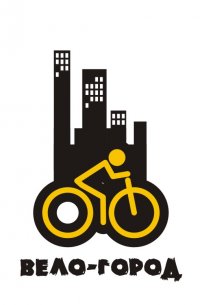 Утверждено: председатель МОО «Вело-Город»                          Константин Мочалов_________                                                       Дата: 01. 06. 2019ПОЛОЖЕНИЕо проведении межрегионального конкурса«Мисс Вело-Город 2019»Цели и задачи Конкурса:Формирование у населения позитивного общественного мнения о велодвижении. Пропаганда необходимости создания в мегаполисе велосипедной инфраструктуры.Формирование образа позитивной, интеллектуальной, творческой, активной, успешной, красивой, любящей свой город, девушки, увлеченной велосипедом.Популяризация и развитие новых форм досуга у населения.Создание социокультурного пространства, на базе которого осуществлялось бы творческое взаимодействие и реализация разнообразных проектов.Привлечение молодежи к здоровому образу жизни, к позитивному мышлению, создание образов для подражания в молодежной среде.Организаторы Конкурса:Межрегиональная общественная организация «Вело-Город».Сроки и порядок проведения Конкурса:Конкурс проходит в несколько этапов, самостоятельных мероприятий:I этап:  Кастинг. II этап:  Фотосессия.III этап: Тест-Драйв. IV этап: Самопрезентация.V этап: «Туризм».VI этап: «Веломагистраль».VII этап: Акция «Чистота и красота».VIII этап: Благотворительная акция «Детям в радость». IX этап: «Мисс Вело-Город» на Дне Города.X этап: Заключительная шоу-программа конкурса красоты «Мисс Вело-Город 2018».          На протяжении всего конкурса будет проходить онлайн голосование на сайте «Вело-Города», в мобильном приложении «Вело-Город» онлайн и на площадках партнеров, по итогам которого участницы, набравшие наибольшее количество голосов, получают отдельную номинацию.           Организаторы оставляют за собой право изменять дату, время, место и формат  любого конкурсного этапа в зависимости от актуальности и условий проведения, но своевременно, не позднее, чем за 3 (три) дня сообщать участницам конкурса о новых сроках проведения.Каждый этап предполагает отбор участниц для последующего конкурсного этапа. Для отбора участниц формируется профессиональное жюри из организаторов, партнеров и специалистов из разных сфер деятельности.Информация о программе, регламенте, критериях оценок, сроках нового конкурсного этапа размещается на сайтах: www.вело-город.рф, www.velotown.ru и путем информирования по телефону.Номинации в конкурсе:Мисс «Вело-Город»1-я вице-мисс «Вело-Город»2-я вице-мисс «Вело-Город»«Мисс зрительских симпатий»Остальные номинации определяются Оргкомитетом совместно с партнерами мероприятия. Каждый год общее количество номинаций может отличаться. Призовой фонд конкурса:      Призовой фонд конкурса учреждается Оргкомитетом конкурса, общим эквивалентом стоимости всех призов и подарков, собранных от партнеров.      Оргкомитет может принять решение об увеличении призового фонда во время проведения конкурса и распределить призы по номинациям в зависимости от потребностей партнеров конкурса.Участники и условия их участия в Конкурсе:В конкурсе принимают участие жительницы как города, в котором проходит конкурс, так и близлежащих городов в возрасте от 16 лет, принявшие участие в кастинге и заполнившие анкету. Для несовершеннолетних обязательное письменное разрешение от родителей на участие в конкурсе.Ограничений в параметрах не существует. Умение ездить на велосипеде приветствуется. Организаторы могут предоставить велосипед участницам на момент  конкурсного этапа. Участницы несут ответственность за предоставленный велосипед и обязаны вернуть его в целости и сохранности организаторам.Участницы проходят отборочный тур – Кастинг. С собой иметь заполненную анкету, которую можно скачать с http://www.velotown.ru/miss-velo-gorod/otpravit-anketu.html и цветное фото (портретное + в полный рост, чтобы читались черты лица), юбку, топ, туфли на каблуке. Волосы распущенные чистые, дневной макияж. Для лиц, не достигших возраста 18 лет, необходимо при себе иметь письменное согласие родителей на участие в конкурсе. Иногородним участницам предоставляется общежитие на все время проведения конкурса.Участницы имеют право участвовать в конкурсных этапах, получать достоверную своевременную информацию и профессиональную помощь оргкомитета и специалистов.Участницы конкурса обязаны соблюдать внутренний регламент и правила конкурса. Фото- и видеоматериалы с конкурса являются собственностью организаторов. Организатор имеет право размещать материалы с целью развития велодвижения.Порядок участия:         Ежегодно назначается организационный взнос для каждой участницы. Он определяется оргкомитетом и публикуется на сайте общественной организации «Вело-Город».         Организационный взнос не подлежит возврату.         Организатор имеет право исключить из состава участниц по причине грубого нарушения дисциплины, порядка посещения занятий и отсутствия на этапах конкурса.         По итогам проведения конкурса победительницы первой тройки финалисток привлекаются к участию в промо-акциях и рекламе велодвижения от МОО «Вело-Город».         Все участницы конкурса на протяжении всего периода испытаний будут вести пропаганду здорового образа жизни и развития велодвижения. В случае нанесения репутационного ущерба общественной организации «Вело-Город», мероприятиям МОО «Вело-Город» либо велодвижению в целом участница может быть дисквалифицирована и привлечена к гражданской ответственности за причиненный ущерб.         Каждый этап конкурса оценивается компетентным жюри по бальной системе, разработанной Оргкомитетом. Общая сумма баллов складывается и ведется общий рейтинг участниц, который влияет на финальный балл каждой участницы.         Каждый этап конкурса носит разный характер и требует от участниц разного типа подготовки. Организатор проводит только частичную подготовку участниц, основную массу подготовительных процедур участница выполняет самостоятельно.        Финалистки конкурса «Мисс Вело-Город» отправляются в общероссийское турне по городам в случаях, когда конкурс проходит более чем в пяти городах.Ключевые критерии оценок участниц «Мисс Вело-Город»Умение владеть велосипедомВнешние данныеСпортивная подготовленностьХаризматичностьАртистичностьИнтеллектСоциальная активностьПериод проведения конкурса     Основные этапы конкурса будут проходить в выходные дни (суббота, воскресенье). Финальное шоу состоится в последнюю пятницу августа. Тренировочные занятия по подготовке к финалу и этапам конкурса производятся еженедельно в будние дни (2-3 дня в неделю). Приветствуется участие конкурсанток в иных мероприятиях «Вело-Города», так как это в целом помогает развитию велодвижения.Руководство Конкурса:Руководство осуществляется Оргкомитетом, в состав которого входят представители организаторов и партнеров конкурса. Оргкомитет определяет общую концепцию Конкурса, состав участников, дату и время проведения этапов, утверждает сценарии, состав жюри.  Решает вопросы рекламы, финансового обеспечения, технической и организационной помощи участницам, формирует призовой фонд.Контактная информация оргкомитета: (343) 302-26-63, (343) 328-10-28  velogorodrf@yandex.ru; 